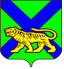 ТЕРРИТОРИАЛЬНАЯ ИЗБИРАТЕЛЬНАЯ КОМИССИЯ ГОРОДА ДАЛЬНЕГОРСКАРЕШЕНИЕ27 июля 2021 г.                         г. Дальнегорск                                   № 103/19О распределении избирательных бюллетеней дляголосования на дополнительных выборах депутатовДумы Дальнегорского городского округа, назначенных на 22 августа 2021 годаВ соответствии со статьями 29, 74 Избирательного кодекса Приморского края, территориальная избирательная комиссия города ДальнегорскаРЕШИЛА:Распределить избирательные бюллетени для голосования на дополнительных выборах депутатов Думы Дальнегорского городского округа по одномандатным избирательным округам № 1, № 2, № 14, назначенных на 22 августа 2021 года, для территориальной избирательной комиссии города Дальнегорска и участковых избирательных комиссий  для голосования избирателей, согласно приложению к настоящему решению.Осуществить передачу избирательных бюллетеней из территориальной избирательной комиссии города Дальнегорска в участковые избирательные комиссии избирательных участков № 1001, № 1002, № 1003, № 1015 для обеспечения голосования  18 августа 2021 года с 13.00 часов до 15.00 часов по адресу: г. Дальнегорск, проспект 50 лет Октября, д. 125.Направить настоящее решение в участковые избирательные комиссии избирательных  участков  № 1001, № 1002, № 1003, № 1015.Направить настоящее решение в МО МВД России «Дальнегорский».Разместить настоящее решение на официальном сайте Дальнегорского городского округа в информационно-телекоммуникационной сети «Интернет» в разделе «Территориальная избирательная комиссия».Направить настоящее решение в Избирательную комиссию Приморского края для размещения на официальном сайте в информационно-телекоммуникационной сети «Интернет».Председатель комиссии						С.Г. КузьмиченкоСекретарь комиссии                                                                    О. Д. ДеремешкоКоличество избирательных бюллетеней для голосования  на дополнительных выборах депутатов Думы Дальнегорского городского округа по одномандатным избирательным округам  № 1, № 2, № 14, назначенных на 22 августа 2021 годаОкруг № 1Округ № 2Округ № 14Приложение
к решению территориальной избирательнойкомиссии города Дальнегорска
от 27 июля 2021 г. №  103/19№ п/пНаименование избирательной комиссииКоличествобюллетеней для  голосования 1Участковая избирательная комиссия избирательного участка № 10011200 Территориальная избирательная комиссия города ДальнегорскаТерриториальная избирательная комиссия города Дальнегорска200ИТОГОИТОГО1400№ п/пНаименование избирательной комиссииКоличествобюллетеней для  голосования 1Участковая избирательная комиссия избирательного участка № 10025002Участковая избирательная комиссия избирательного участка № 1003800 Территориальная избирательная комиссия города ДальнегорскаТерриториальная избирательная комиссия города Дальнегорска200ИТОГОИТОГО1500№ п/пНаименование избирательной комиссииКоличествобюллетеней для  голосования 1Участковая избирательная комиссия избирательного участка № 10151200 Территориальная избирательная комиссия города ДальнегорскаТерриториальная избирательная комиссия города Дальнегорска200ИТОГОИТОГО1400